МатематикаТема. Радианная мера угла. Вращательное движение. Синус, косинус, тангенс и котангенс числа.Теоретический материал  очень внимательно изучаем и делаем конспект (кратко).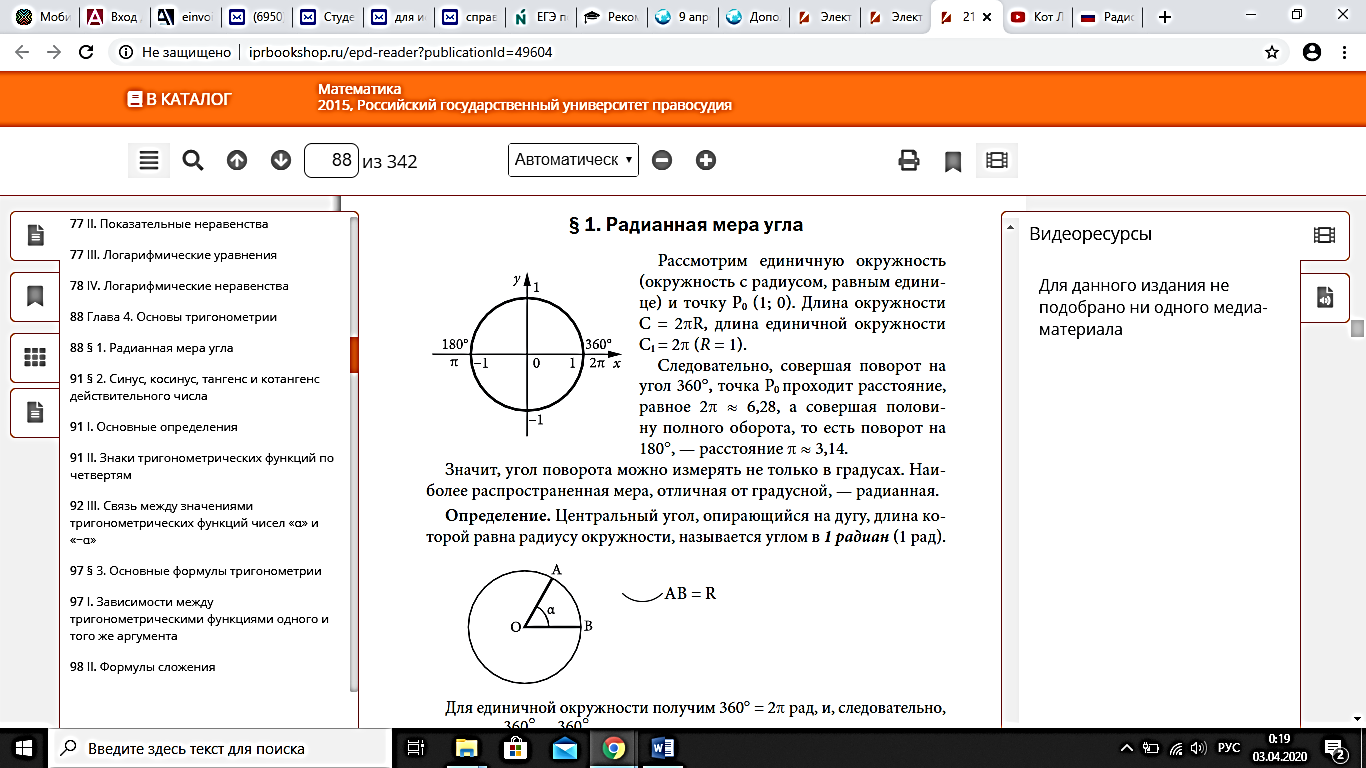 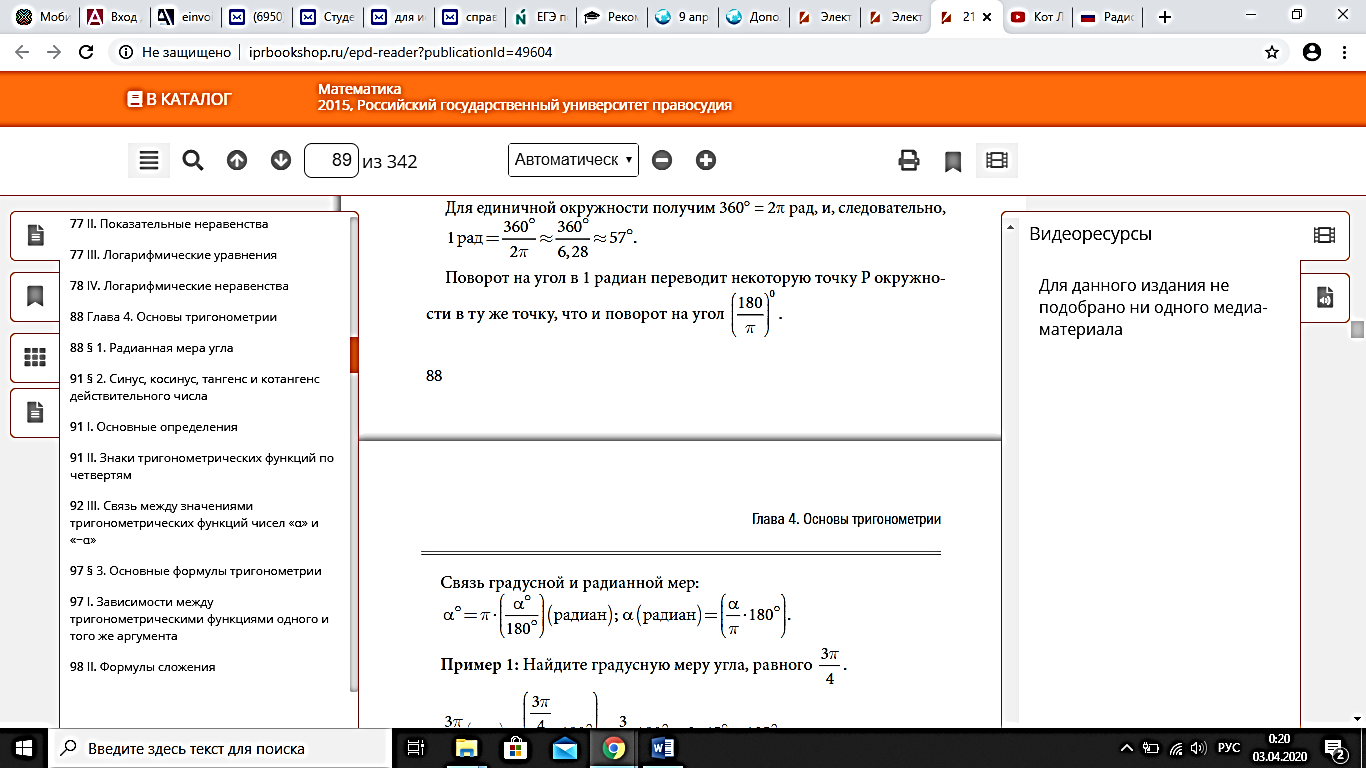 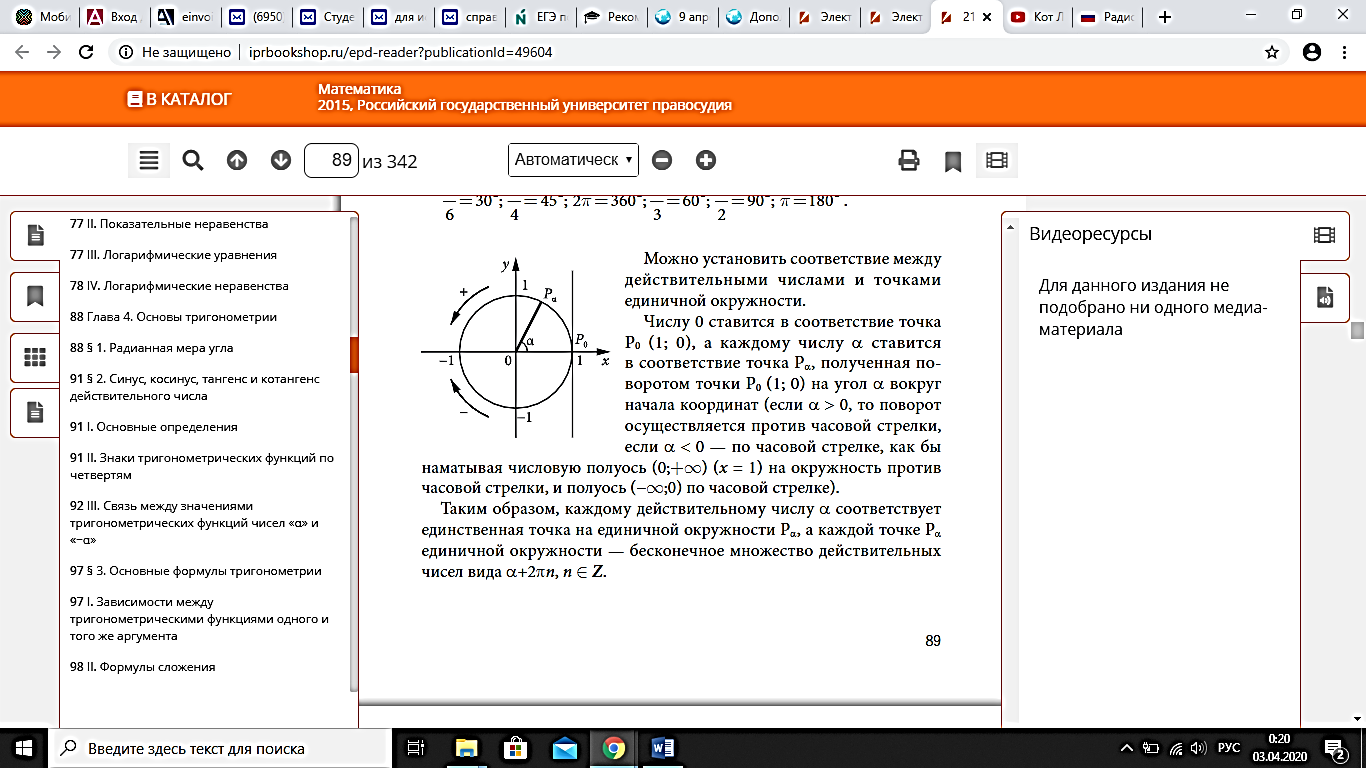 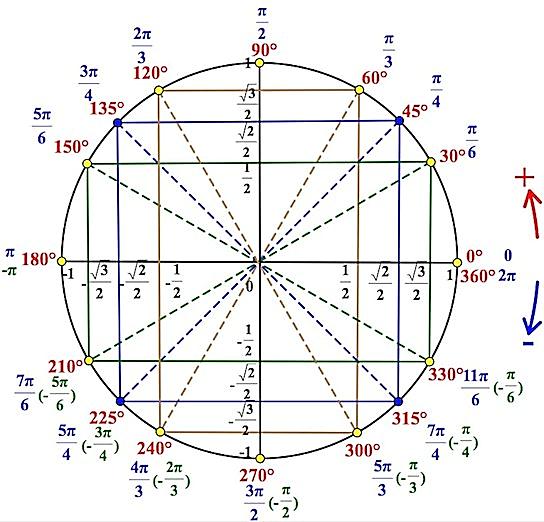 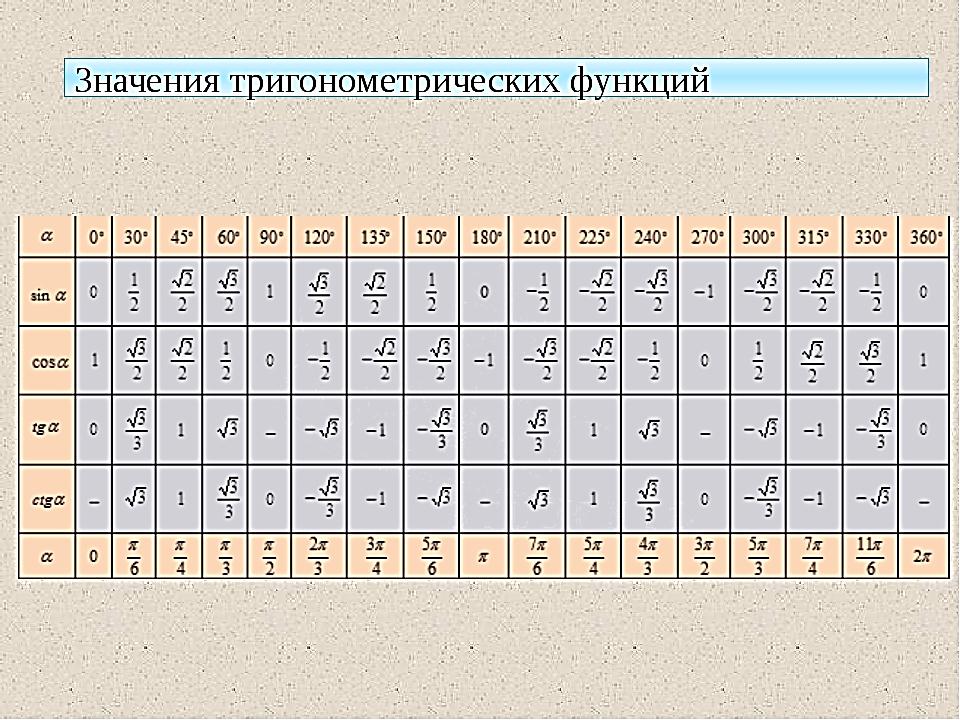 Задачи для самостоятельного решения.  № 8.1(б),8.2(в),8.3(б),8.4(в).Образец  решения  задач.Перевод из градусной меры в радианную.8.1а)  120°· =  ·  = .Перевод из радианной меры в градусную.8.2а)   ·=.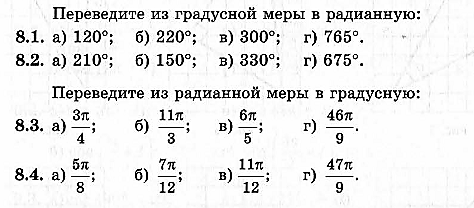 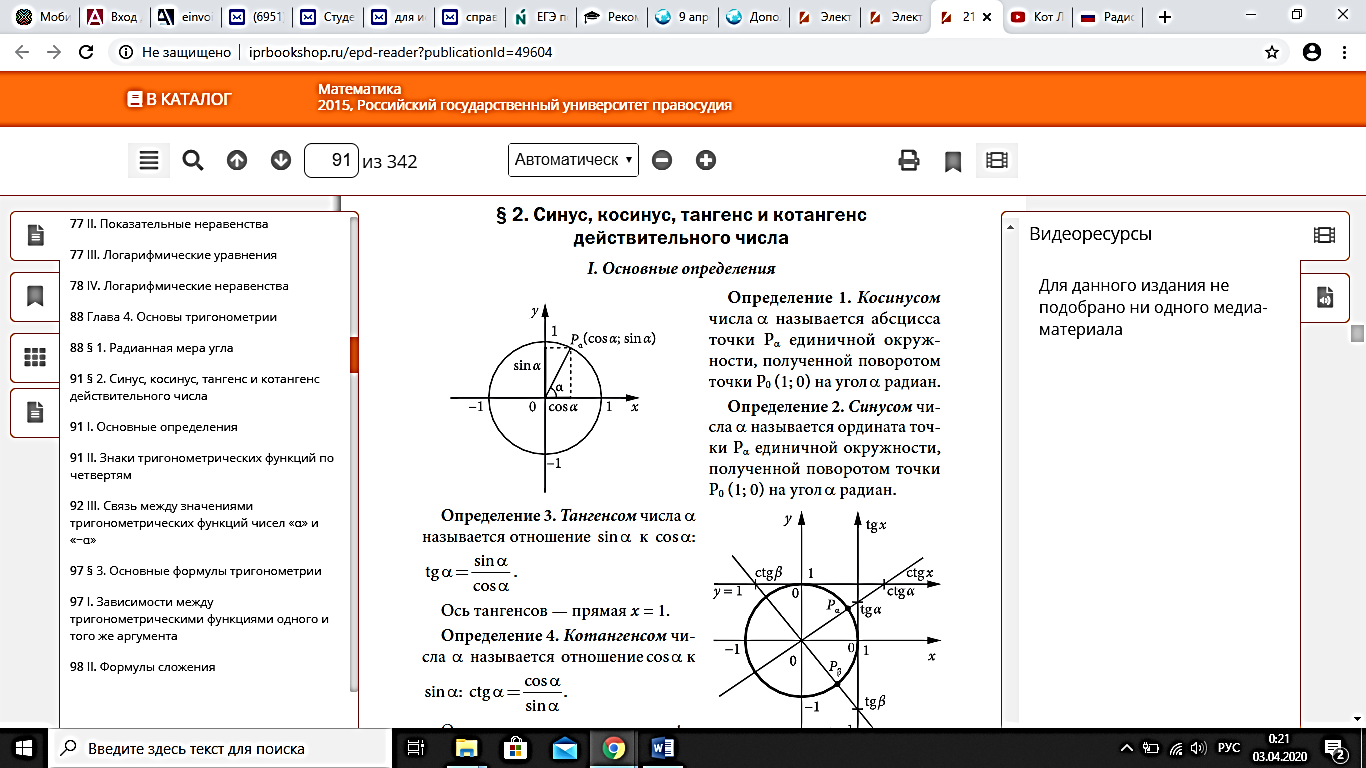 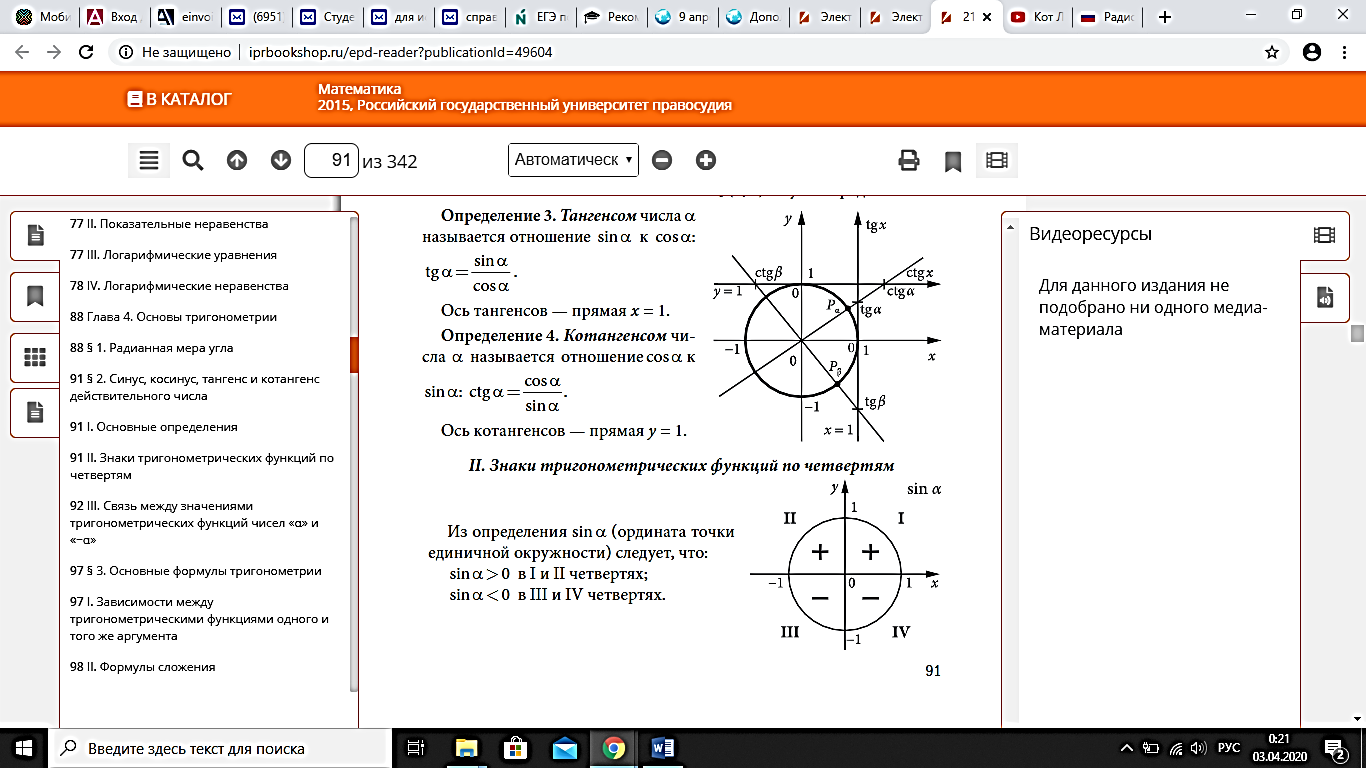 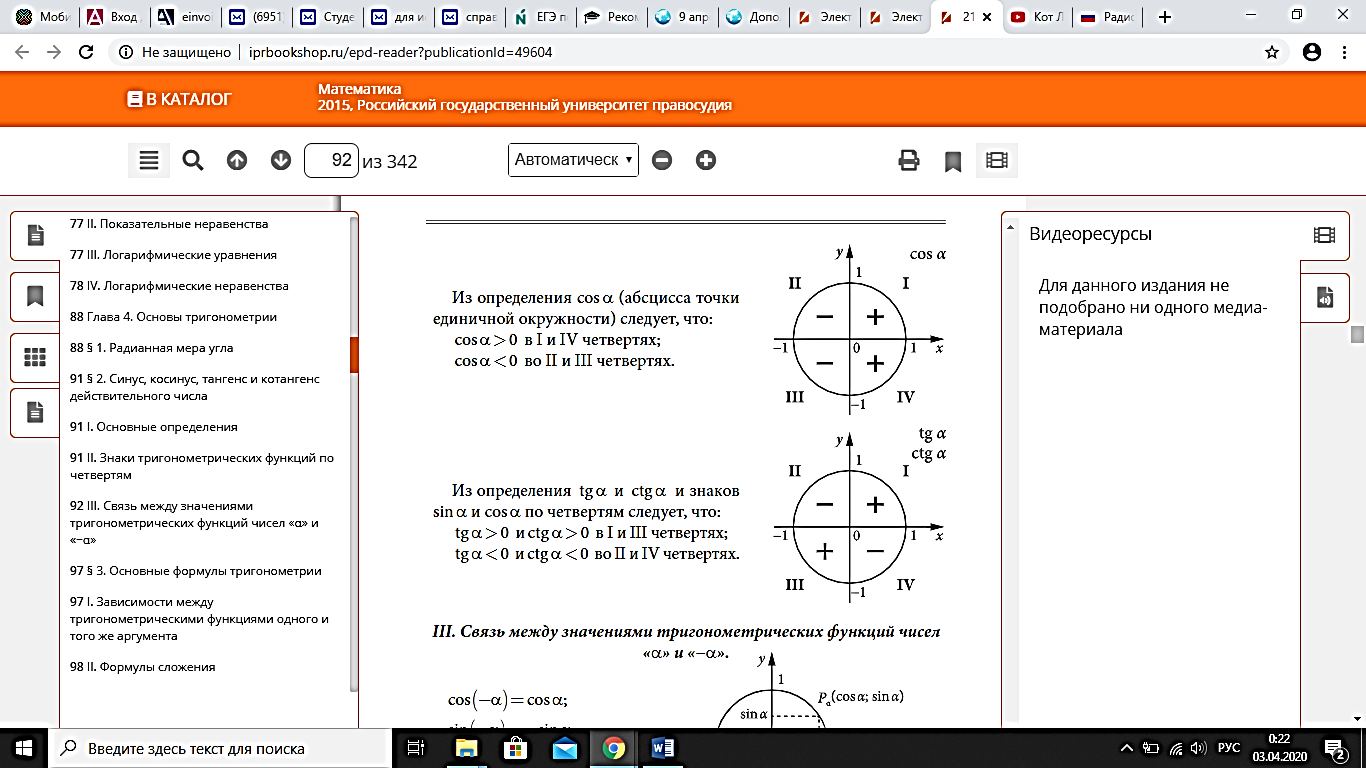 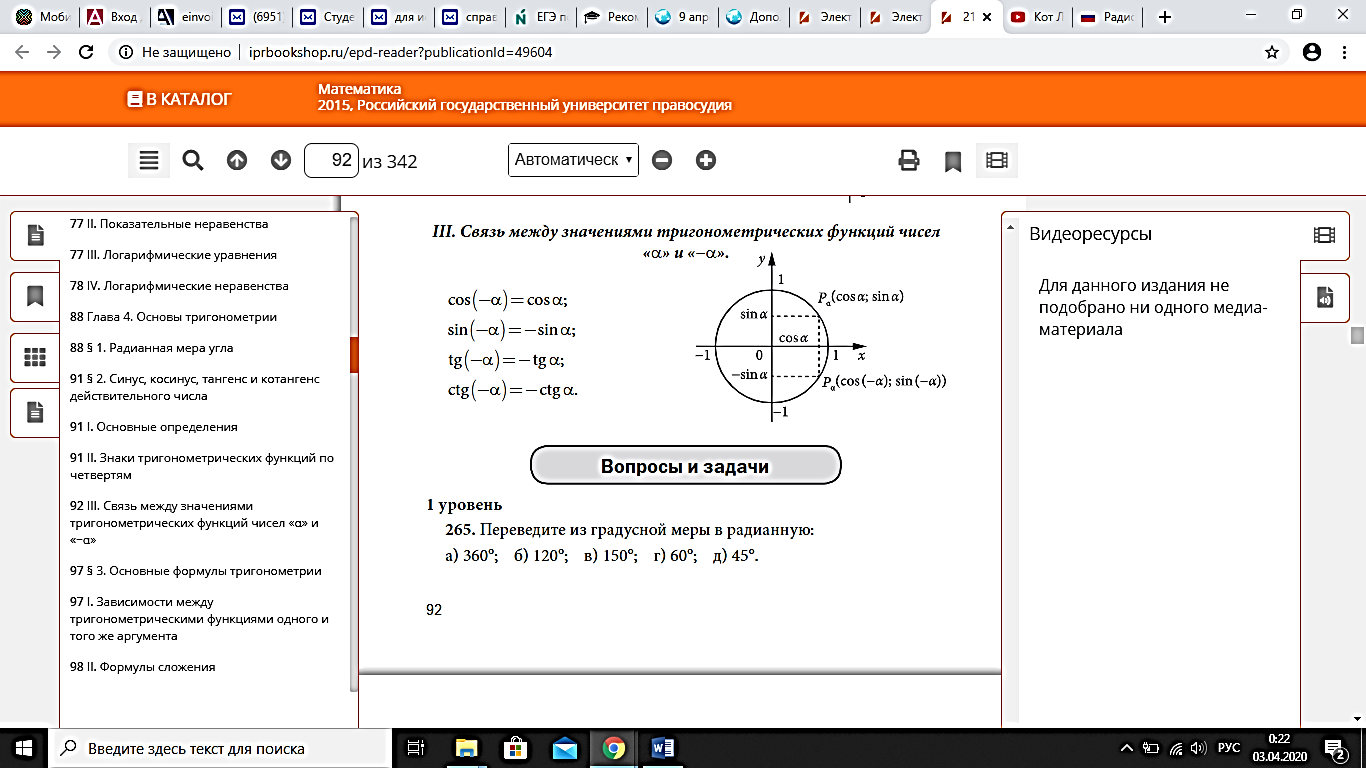 Образец  решения . Пример. Найти  ,, tg t, если  t = -.Решение:Находим по формулам (стр. 5) и таблице на стр. 3.-) = -= -,-) == -, tg-) = - tg= -(-1) = 1.Задачи для самостоятельного решения. № 6.1(в), 6.6(а,б)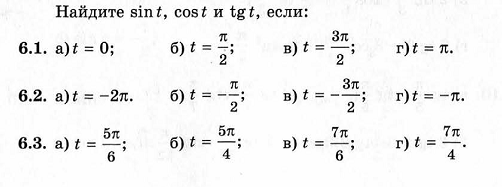 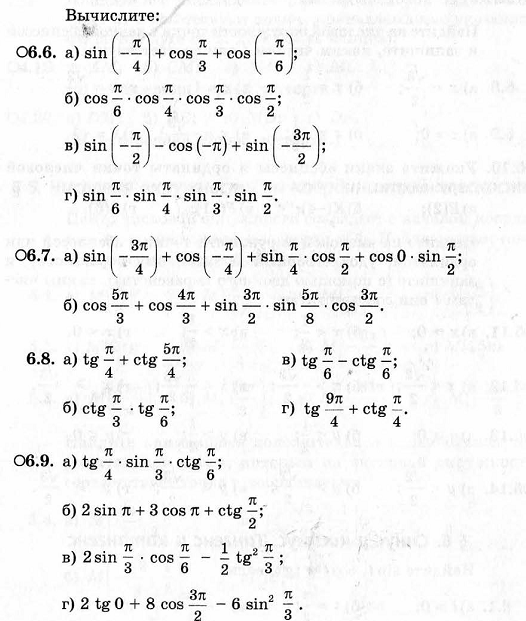 